 Regional GovernmentMinistry of Higher Education and Scientific AffairsDirectorate of Quality Assurance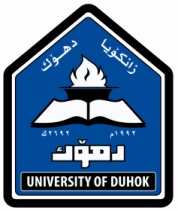 College of Dentistry- Department of BiochemistryCourse book for first year studentsAcademic year   2015- 2016Course BookStudent’s Feedback for the topicCourse title                                                         Biochemistry                                                          Biochemistry                                                          Biochemistry  lecturer in charge                                          Adala Mustafa sami                     Adala Mustafa sami                     Adala Mustafa samiCollege / Dept                                        College of dentistry/BiochemistryCollege of dentistry/BiochemistryContact detailsTel: 00967504977412Email: adalamusatafa@yahoo.comEmail: adalamusatafa@yahoo.comCoordinator’s nameDr. Sherwan F Salih                       Dr. Sherwan F Salih                       Dr. Sherwan F Salih                       Contact details ‌Course overview: This course covers topics such as bonding and structures, acids and bases, organic molecules and functional groups, alkanes, stereochemistry, organic reactions, oxidation and reduction; solutions, colloids; emulsions; and other various topics. This course also give fundamental concepts relating to carbon compounds with emphasis on structural theory and the nature of chemical bonding, physical, and chemical properties of the principal classes of carbon compounds. The course talk about the biochemical structures, properties and functions of proteins, enzymes, carbohydrates, lipids, and nucleic acid.  ‌Course overview: This course covers topics such as bonding and structures, acids and bases, organic molecules and functional groups, alkanes, stereochemistry, organic reactions, oxidation and reduction; solutions, colloids; emulsions; and other various topics. This course also give fundamental concepts relating to carbon compounds with emphasis on structural theory and the nature of chemical bonding, physical, and chemical properties of the principal classes of carbon compounds. The course talk about the biochemical structures, properties and functions of proteins, enzymes, carbohydrates, lipids, and nucleic acid.  ‌Course overview: This course covers topics such as bonding and structures, acids and bases, organic molecules and functional groups, alkanes, stereochemistry, organic reactions, oxidation and reduction; solutions, colloids; emulsions; and other various topics. This course also give fundamental concepts relating to carbon compounds with emphasis on structural theory and the nature of chemical bonding, physical, and chemical properties of the principal classes of carbon compounds. The course talk about the biochemical structures, properties and functions of proteins, enzymes, carbohydrates, lipids, and nucleic acid.  ‌Course overview: This course covers topics such as bonding and structures, acids and bases, organic molecules and functional groups, alkanes, stereochemistry, organic reactions, oxidation and reduction; solutions, colloids; emulsions; and other various topics. This course also give fundamental concepts relating to carbon compounds with emphasis on structural theory and the nature of chemical bonding, physical, and chemical properties of the principal classes of carbon compounds. The course talk about the biochemical structures, properties and functions of proteins, enzymes, carbohydrates, lipids, and nucleic acid. Course Objectives:The overall goal of the laboratory course is to provide students or helping them to understand some of the principles, laws, and theories of chemistry.Understand the chemistry connection among carbohydrates, proteins, lipids, nucleic acids, enzymes…etc, and the human healthKnow the medical uses of the common chemical compound as antiseptics, anesthetics, drugs… etc. In addition every student should increase their competence in the use of basic laboratory equipment properly, safely, and efficiently. Understand that success in the course depends, in part, upon the commitment of each student to work cooperatively with their laboratory team.Course Objectives:The overall goal of the laboratory course is to provide students or helping them to understand some of the principles, laws, and theories of chemistry.Understand the chemistry connection among carbohydrates, proteins, lipids, nucleic acids, enzymes…etc, and the human healthKnow the medical uses of the common chemical compound as antiseptics, anesthetics, drugs… etc. In addition every student should increase their competence in the use of basic laboratory equipment properly, safely, and efficiently. Understand that success in the course depends, in part, upon the commitment of each student to work cooperatively with their laboratory team.Course Objectives:The overall goal of the laboratory course is to provide students or helping them to understand some of the principles, laws, and theories of chemistry.Understand the chemistry connection among carbohydrates, proteins, lipids, nucleic acids, enzymes…etc, and the human healthKnow the medical uses of the common chemical compound as antiseptics, anesthetics, drugs… etc. In addition every student should increase their competence in the use of basic laboratory equipment properly, safely, and efficiently. Understand that success in the course depends, in part, upon the commitment of each student to work cooperatively with their laboratory team.Course Objectives:The overall goal of the laboratory course is to provide students or helping them to understand some of the principles, laws, and theories of chemistry.Understand the chemistry connection among carbohydrates, proteins, lipids, nucleic acids, enzymes…etc, and the human healthKnow the medical uses of the common chemical compound as antiseptics, anesthetics, drugs… etc. In addition every student should increase their competence in the use of basic laboratory equipment properly, safely, and efficiently. Understand that success in the course depends, in part, upon the commitment of each student to work cooperatively with their laboratory team.Course Reading List and References‌1- The chemical basis of life.2- Fundamental of Organic Chemistry. 3- Chemistry for the health sciences. 4- Robert K. Murray. Harper's illustrated biochemistry 5- David L. Nelson. Lehninger principles of biochemistry Course Reading List and References‌1- The chemical basis of life.2- Fundamental of Organic Chemistry. 3- Chemistry for the health sciences. 4- Robert K. Murray. Harper's illustrated biochemistry 5- David L. Nelson. Lehninger principles of biochemistry Course Reading List and References‌1- The chemical basis of life.2- Fundamental of Organic Chemistry. 3- Chemistry for the health sciences. 4- Robert K. Murray. Harper's illustrated biochemistry 5- David L. Nelson. Lehninger principles of biochemistry Course Reading List and References‌1- The chemical basis of life.2- Fundamental of Organic Chemistry. 3- Chemistry for the health sciences. 4- Robert K. Murray. Harper's illustrated biochemistry 5- David L. Nelson. Lehninger principles of biochemistry Subjects: BiochemistrySubjects: BiochemistrySubjects: Biochemistrylecturer’s name:                                                                     Adala M Samilecturer’s name:                                                                     Adala M Samilecturer’s name:                                                                     Adala M SamiContacts:Tel/00967504977412            Email: adalamustafa@yahoo.com                          curriculum vitae of lecturerAssistant lecturer at Biochemistry Dept /college of medicine, University of Duhok. Since 2004.2004-2006: teaching basic biochemistry course for 1st class medical and nursing students.2008-2010: teaching basic biochemistry 1st class medical, dentistry and pharmacy students.  2012- 2013: Member of examination committee of under and postgraduate studies of the Dept.    teaching basic biochemistry 1st class medical, dentistry and pharmacy students.  2015-2016: teaching basic biochemistry for 1st class, dentistry and Health science students.  curriculum vitae of lecturerAssistant lecturer at Biochemistry Dept /college of medicine, University of Duhok. Since 2004.2004-2006: teaching basic biochemistry course for 1st class medical and nursing students.2008-2010: teaching basic biochemistry 1st class medical, dentistry and pharmacy students.  2012- 2013: Member of examination committee of under and postgraduate studies of the Dept.    teaching basic biochemistry 1st class medical, dentistry and pharmacy students.  2015-2016: teaching basic biochemistry for 1st class, dentistry and Health science students.  curriculum vitae of lecturerAssistant lecturer at Biochemistry Dept /college of medicine, University of Duhok. Since 2004.2004-2006: teaching basic biochemistry course for 1st class medical and nursing students.2008-2010: teaching basic biochemistry 1st class medical, dentistry and pharmacy students.  2012- 2013: Member of examination committee of under and postgraduate studies of the Dept.    teaching basic biochemistry 1st class medical, dentistry and pharmacy students.  2015-2016: teaching basic biochemistry for 1st class, dentistry and Health science students.  Student's obligationThe final assessment of the students indicated good attendance and they follow the department regulations with regard to completion of all tests in the laboratory, theoretical and practical examinationsStudent's obligationThe final assessment of the students indicated good attendance and they follow the department regulations with regard to completion of all tests in the laboratory, theoretical and practical examinationsStudent's obligationThe final assessment of the students indicated good attendance and they follow the department regulations with regard to completion of all tests in the laboratory, theoretical and practical examinationsForms of teachingData show, PowerPoint and whiteboardForms of teachingData show, PowerPoint and whiteboardForms of teachingData show, PowerPoint and whiteboard Assessment schemeAssessment scheme of our department depend on attendance of students to lecture room, monthly quizzes, coarse exams, reports and midyear and final year exams. Assessment schemeAssessment scheme of our department depend on attendance of students to lecture room, monthly quizzes, coarse exams, reports and midyear and final year exams. Assessment schemeAssessment scheme of our department depend on attendance of students to lecture room, monthly quizzes, coarse exams, reports and midyear and final year exams.Student learning outcome:The specific Learning Outcomes include evaluation for students on their technical competence in the laboratory with respect to properly handling apparatus and chemicals. In addition to technical proficiency, reports of laboratory results and analyses will be presented in a modified scientific format. The effectiveness of presentation and the linguistic quality of the report will be evaluated.The mission is to offer students of medicine and medical sciences a good standard of skill and and understand the basic principles of laboratory utilization in the diagnosis and management of disease.The objectives are to enables students of medicine and medical sciences maintaining a high standard of patient care through the diagnosis and monitoring services of clinical biochemistry laboratory and to provide medical biochemistry, as well as the research scientists in this field.Student learning outcome:The specific Learning Outcomes include evaluation for students on their technical competence in the laboratory with respect to properly handling apparatus and chemicals. In addition to technical proficiency, reports of laboratory results and analyses will be presented in a modified scientific format. The effectiveness of presentation and the linguistic quality of the report will be evaluated.The mission is to offer students of medicine and medical sciences a good standard of skill and and understand the basic principles of laboratory utilization in the diagnosis and management of disease.The objectives are to enables students of medicine and medical sciences maintaining a high standard of patient care through the diagnosis and monitoring services of clinical biochemistry laboratory and to provide medical biochemistry, as well as the research scientists in this field.Student learning outcome:The specific Learning Outcomes include evaluation for students on their technical competence in the laboratory with respect to properly handling apparatus and chemicals. In addition to technical proficiency, reports of laboratory results and analyses will be presented in a modified scientific format. The effectiveness of presentation and the linguistic quality of the report will be evaluated.The mission is to offer students of medicine and medical sciences a good standard of skill and and understand the basic principles of laboratory utilization in the diagnosis and management of disease.The objectives are to enables students of medicine and medical sciences maintaining a high standard of patient care through the diagnosis and monitoring services of clinical biochemistry laboratory and to provide medical biochemistry, as well as the research scientists in this field.Scientific contents of the subject:Part One Theory Practical SyllabusExaminations1- Distinguish between the following: -A pure substance & Mixture           2- Give a chemical equation representing:	- Oxidation of secondary alcohol3-  Chose the correct answer:				For accurate work for titration the difference between the readings should not exceed:1ml			   b- 1L				             c- 0.1mlScientific contents of the subject:Part One Theory Practical SyllabusExaminations1- Distinguish between the following: -A pure substance & Mixture           2- Give a chemical equation representing:	- Oxidation of secondary alcohol3-  Chose the correct answer:				For accurate work for titration the difference between the readings should not exceed:1ml			   b- 1L				             c- 0.1mlScientific contents of the subject:Part One Theory Practical SyllabusExaminations1- Distinguish between the following: -A pure substance & Mixture           2- Give a chemical equation representing:	- Oxidation of secondary alcohol3-  Chose the correct answer:				For accurate work for titration the difference between the readings should not exceed:1ml			   b- 1L				             c- 0.1mlTitle of Subject:Title of Subject:Title of Subject:Title of Subject:Title of Subject:Title of Subject:Course:Date:	Year:lecturer:Course:Date:	Year:lecturer:Course:Date:	Year:lecturer:Course:Date:	Year:lecturer:Course:Date:	Year:lecturer:Course:Date:	Year:lecturer:Department:Department:SchoolSchoolSchoolUniversity:No.Evaluation QuestionsEvaluation QuestionsLevel (1-5)More Remarks – Objective onesMore Remarks – Objective ones1The objectives and key messages of the subject were clear?The objectives and key messages of the subject were clear?2The contents of the subject were useful and relevant to the main goal of the course?The contents of the subject were useful and relevant to the main goal of the course?3The materials were prepared carefully as neededThe materials were prepared carefully as needed4The lecturer while lecturing tried to analyze the principles, contents and the important points of the subject simply and properly?The lecturer while lecturing tried to analyze the principles, contents and the important points of the subject simply and properly?5The lecturer came into the classroom on time and was committed to the duration of the lecture?The lecturer came into the classroom on time and was committed to the duration of the lecture?6The lecturer’s behaved calmly and respectfully during the lecture?The lecturer’s behaved calmly and respectfully during the lecture?7The slides used in the lecture were clear and attractive?The slides used in the lecture were clear and attractive?8The lecturer gave the students chance to ask questions and tried to answer them fully? The lecturer gave the students chance to ask questions and tried to answer them fully? 9The reading sources are new and compatible with the subject.The reading sources are new and compatible with the subject.10Total of the levelsTotal of the levelsEvaluation Measuring ToolEvaluation Measuring ToolEvaluation Measuring ToolEvaluation Measuring Tool1-2 Not Good2-3 Average3-4 Good4-5 Very Good